Αρχίζουν αύριο οι εγγραφές στα Κέντρα Δημιουργικής Απασχόλησης Παιδιών (ΚΔΑΠ) του Δήμου Λαμιέων μέσω ΕΣΠΑΤο Τμήμα Παιδικής Μέριμνας της Διεύθυνσης Κοινωνικής Προστασίας του Δήμου Λαμιέων ανακοινώνει ότι αρχίζει αύριο Πέμπτη 25 Αυγούστου και ολοκληρώνεται την 1 Σεπτεμβρίου 2016, η υποβολή αιτήσεων για εγγραφή στα Κέντρα Δημιουργικής Απασχόλησης Παιδιών (Κ.Δ.Α.Π.) του Δήμου μέσω της επιχορηγούμενης δράσης «Εναρμόνιση Οικογενειακής και Επαγγελματικής Ζωής» του επιχειρησιακού προγράμματος «Ανάπτυξη Ανθρώπινου Δυναμικού της ΕΕΤΑΑ» για το σχολικό έτος 2016-2017. Οι ενδιαφερόμενοι πολίτες, μόνιμοι κάτοικοι του Δήμου Λαμιέων, μπορούν να υποβάλλουν την αίτηση και τα σχετικά δικαιολογητικά εγγραφής των παιδιών στα γραφεία των Κ.Δ.Α.Π. του Δήμου μας:Στο Κέντρο Δημιουργικής Απασχόλησης Παιδιών που βρίσκεται στο χώρο του Δημαρχείου (Φλέμιγκ και Ερυθρού Σταυρού), τηλ: 22310- 20767στο Β΄ Παιδικό Σταθμό,  Αθηνών 32, τηλ: 22310- 26512,Η εξυπηρέτηση των δημοτών για λήψη εντύπων και για την κατάθεση δικαιολογητικών εγγραφών θα γίνεται καθημερινά από 08.00 π.μ- 2.00 μ.μ. και 6.00 μ.μ- 8.00 μ.μ..Από το Γραφείο Τύπου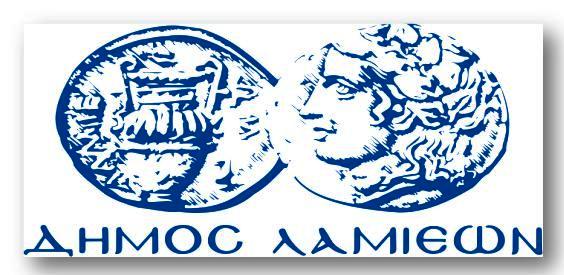 ΠΡΟΣ: ΜΜΕΔΗΜΟΣ ΛΑΜΙΕΩΝΓραφείου Τύπου& ΕπικοινωνίαςΛαμία, 24/8/2016